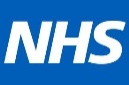 <GLH region name> NHS Genomic Laboratory HubGENOMIC LABORATORY REPORTReason for testingDiagnostic testing. <<Referral reason>>. Patient phenotype / HPO termsResultThis individual is heterozygous for a germline <likely> pathogenic <CHEK2/ATM> <truncating/splice/copy number> variant (details below). Heterozygous <CHEK2/ATM> pathogenic variants cause moderate risk1 cancer susceptibility, particularly breast cancer in females (OMIM: XXX). Implications Other relatives may have up to a 50% risk of inheriting this variant and genetic predisposition to <CHEK2/ATM>-associated cancers. Recommended actionThis individual is at increased risk of developing further <CHEK2/ATM>-associated cancers and should be managed appropriately, based on their personal and family history.We recommend referral to Clinical Genetics where predictive and diagnostic testing for this variant in their relatives can be arranged.Date issued: <AUTHORISEDDATE>                    Authoriser: Clinical Scientist	Dorling et al 2021 PMID: 33471991____________________________________________________________________________________________________________TECHNICAL INFORMATIONVariant detailsTest methodologyGenes screened in the panel: BRCA1; BRCA2; PALB2, ATM, CHEK2 (all coding exons & exon-intron boundaries). For ATM & CHEK2 genes only clearly truncating variants (nonsense, frameshift, ±1/2 splice & CNVs) in these genes, plus the ATM c.7271T>G p.(Val2424Gly) pathogenic missense variant are reported.Methodology including sensitivity, CNV detection, Bioinformatics pipeline etc    e.g. Enrichment method: Agilent SureSelect Custom Design and sequenced on the Illumina platform with a sensitivity of at least 95%.The target regions of selected transcripts is covered to a minimum read depth of 30x.Screening for large deletions and duplications is performed using comparative depth of coverage of NGS data. Deletions/duplications are confirmed by Multiplex Ligation-Dependent Probe Amplification (MRC-Holland).Limits of detection e.g.NGS technical sensitivity may be reduced for genes with pseudogenes or paralogs, and copy-number variation >xx nucleotides.*Variant classification – see Appendix 1 overleafOnly clinically relevant results are shown; full details of methods and results, including benign/likely benign variants and variants of uncertain clinical significance with limited evidence, are stored on file and are available on request.Sample detailsAppendix 1: Variant classification Variant details^Evidence point ranges: VUS: 0-5 (10-90% posterior probability pathogenicity); Likely pathogenic: 6-9 (90-99% posterior probability); Pathogenic: >10 (>99% posterior probability). Points awarded per evidence weighting: sup (supporting)  = 1, mod (moderate) = 2, str (strong) = 4, vstr (very strong) = 8 (Tavtigian et al 2020 PMID: 32720330; Garrett et al 2020 PMID: 33208383; ACGS 2020 variant guidelines)*Variant classification according to the American College of Medical Genetics and Genomics (ACMG)1 and Association for Clinical Genomic Science (ACGS) 2020 guidelines2 and Cancer Variant Interpretation Group-UK CHEK2 gene-specific and consensus specification for Cancer Susceptibility Genes3 (https://www.cangene-canvaruk.org/canvig-uk; http://www.canvaruk.org/) and  ClinGen Hereditary Breast, Ovarian and Pancreatic Cancer Expert Panel Specifications to the ACMG/AMP Variant Interpretation Guidelines for ATM Version 1.1 Expert Panel Page: https://www.clinicalgenome.org/affiliation/5003941Richards et al. (2015) Genetics in Medicine 17:405-24. (PMID: 25741868)2 www.acgs.uk.com/quality/best-practice-guidelines3 Garrett et al (2020) J Med Genet (PMID: 32170000); https://www.cangene-canvaruk.org/canvig-uk;4 https://clinicalgenome.org/site/assets/files/7451/clingen_hbop_acmg_specifications_atm_v1_1.pdfHead of DepartmentNameLocal Genetics ServiceLocal TrustAddressAddressPost CodeWeb site addressGeneral Enquiries:	 telephone contactEmail:	generic email addressLocal Genetics ServiceLocal TrustAddressAddressPost CodeWeb site addressDr xxxPatient Name:Jane DOEConsultant Gender:Female<<Hospital address>>Date of Birth:14 Jan 1968<<Hospital address>>NHS No:123 456 7890<<Hospital address>>Hospital No:NK<<Hospital address>>Your ref:GC12345Result summaryConsistent with a genetic diagnosis of <CHEK2/ATM>-associated cancer susceptibility (LP)ORGenetic diagnosis of <CHEK2/ATM>-associated cancer susceptibility (P)GeneZygosityHGVS descriptionLocation: GRCh37 (hg19)*Classification<GENE>Heterozygous NM_xxx: c.xxxT>G p.(Xxx)ChrXX(GRCh37):g.xxxxxxA>C<Likely> PathogenicYour lab ref:122001180Sample ID1234567Sample collected:05 Jun 2020Sample typeDNA from peripheral bloodSample received05 Jun 2020Dr xxxPatient Name:Jane DOEConsultant Gender:Female<<Hospital address>>Date of Birth:14 Jan 1968<<Hospital address>>NHS No:123 456 7890<<Hospital address>>Hospital No:NK<<Hospital address>>Your ref:GC12345GeneZygosityZygosityHGVS descriptionHGVS descriptionLocation: GRCh37 (hg19)*Classification*Classification<GENE>Heterozygous Heterozygous NM_xxx:c.xxxT>G p.(xxx)NM_xxx:c.xxxT>G p.(xxx)ChrXX(GRCh37):g.xxxxxxA>C<Likely> Pathogenic<Likely> PathogenicGene-Disease AssociationGene-Disease AssociationGene-Disease AssociationGene-Disease AssociationHereditary cancer susceptibility OMIM XXXHereditary cancer susceptibility OMIM XXXHereditary cancer susceptibility OMIM XXXHereditary cancer susceptibility OMIM XXXInheritanceInheritanceInheritanceInheritanceAutosomal Dominant Autosomal Dominant Autosomal Dominant Autosomal Dominant Evidence for variant classification using ACMG/AMP guidelines*: Evidence for variant classification using ACMG/AMP guidelines*: Evidence for variant classification using ACMG/AMP guidelines*: Evidence for variant classification using ACMG/AMP guidelines*: Evidence for variant classification using ACMG/AMP guidelines*: Evidence for variant classification using ACMG/AMP guidelines*: Evidence for variant classification using ACMG/AMP guidelines*: Evidence points^PVS1_vstrPxxxPVS1_vstrPxxxLOF truncating variantxxxLOF truncating variantxxxLOF truncating variantxxxLOF truncating variantxxxLOF truncating variantxxxxxPVS1_vstrPxxxPVS1_vstrPxxxLOF truncating variantxxxLOF truncating variantxxxLOF truncating variantxxxLOF truncating variantxxxLOF truncating variantxxxTotal: xx